Pen Pals!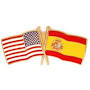 First Assignment: A day in the Life of ___________________________________		      	                           (your name here^!) Start by introducing yourself. Make sure to include your: NameAgeGenderTown you live inWhere you were born, or where your family is fromThen write about a typical day in your life (what you do everyday). Talk about your schedule, for example: What time do you wake up?When do you go to school?How do you get to school?How long you are in school for?What subjects do you study?When do you eat lunch?What activities do you do after school? When do you eat dinner?When do you go to bed? (Don’t write the questions) Remember, you don’t have to write about anything you do not want to. It is your decision how much information you include, there is no pressure, or reason to include anything you don’t feel comfortable sharing. WRITE IN ENGLISH!!!!Don’t forget to ask them questions! Ask them at least 3 questions.Have fun!Next assignment will be: Talk about your school. What is your favorite subject and why? What subjects do you dislike? What are the teachers like in your school? Do you do anything special during the year? How much homework do you normally receive? Etc. 